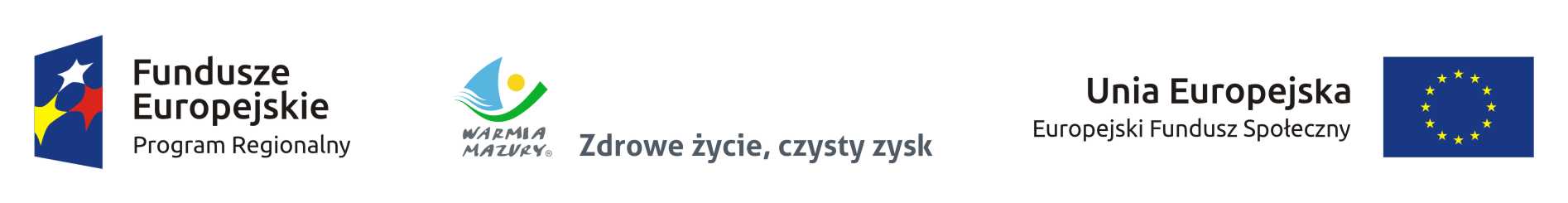 WYKAZ ZMIANW SZCZEGÓŁOWYM OPISIE OSI PRIORYTETOWEJ POMOC TECHNICZNAREGIONALNEGO PROGRAMU OPERACYJNEGO WOJEWÓDZTWA WARMIŃSKO-MAZURSKIEGO NA LATA 2014-2020(zatwierdzonym Uchwałą nr 44/756/16/V Zarządu Województwa Warmińsko-Mazurskiego z dnia 5 sierpnia 2016 r.)W Szczegółowym opisie osi priorytetowej Pomoc techniczna Regionalnego Programu Operacyjnego Województwa Warmińsko-Mazurskiego na lata 2014-2020, przyjętym Uchwałą 
nr 34/358/15/V Zarządu Województwa Warmińsko-Mazurskiego z dnia 29 czerwca 2015 r., zmienionym Uchwałą nr 59/631/15/V z dnia 6 listopada 2015 r., Uchwałą nr 11/147/16/V z dnia 22 lutego 2016 r., Uchwałą nr 43/736/16/V z dnia 1 sierpnia 2016 r. oraz Uchwałą nr 44/756/16/V z dnia 5 sierpnia 2016 r., wprowadza się następujące zmiany:Rozdział VII. Załączniki, Załącznik 2 Kryteria wyboru projektów w ramach osi priorytetowej Pomoc techniczna Regionalnego Programu Operacyjnego Województwa Warmińsko-Mazurskiego na lata 2014-2020: dodaje się następujące kryteria formalne w brzmieniu:Powyższe propozycje  mają na celu zapewnienie spójności z „Wytycznymi w zakresie trybów wyboru projektów na lata 2014-.usuwa się następujące kryterium formalne w brzmieniu:pkt. 6 -  „Wnioskodawca nie podlega wykluczeniu z ubiegania się o dofinansowanie (na podst. art. 210 ustawy z dnia 27 sierpnia 2009 r. o finansach publicznych)”- kryterium służyło ocenie czy dana instytucja jest wpisana do rejestru podmiotów wykluczonych, na podstawie art. 210 ustawy z dnia 27 sierpnia 2009 r. o finansach publicznych (Dz. U. Nr 157, poz. 1240 z późn. zm.). Mając na uwadze, że beneficjentami PT RPO WiM 2014-2020 są instytucje, o których mowa w art. 207 ust. 7 ustawy jw., przepisu o wykluczeniu nie stosuje się.Rozdział VII. Załączniki, Załącznik 3 Wykaz projektów zidentyfikowanych przez IZ RPO WiM 2014-2020 w ramach trybu pozakonkursowego – zostaje uzupełniony 
o następujące pozycje (od 21 do 27) w brzmieniu:Lp.Nazwa kryteriumDefinicjaOpis sposobu oceny kryteriumOpis znaczenia ( czy spełnienie danego kryterium jest konieczne do przyznania dofinansowania, czy spełnienie danego kryterium jest stopniowalne, jaką wagę w ostatecznej ocenie ma ocena danego kryterium)6.Projekt znajduje się w wykazie projektów zidentyfikowanych przez właściwą instytucję w ramach trybu pozakonkursowego, stanowiącym załącznik do SZOOPWeryfikowane będzie czy dany projekt znajduje się w załączniku do SZOOP.Tak/NieTak – konieczne do zatwierdzenia WND7.Projekt nie został usunięty wcześniej z wykazu projektów zidentyfikowanych, stanowiącego załącznik do SZOOPKryterium służy ocenie czy przedmiotowy projekt może zostać wybrany do dofinansowania. Zgodnie z Wytycznymi w zakresie trybów wyboru projektów na lata 2014-2020, w przypadku projektów pozakonkursowych nie ma możliwości wyboru do dofinansowania projektu, który został wcześniej usunięty z wykazu projektów zidentyfikowanych.Tak/NieTak – konieczne do zatwierdzenia WNDl.p.numer działania 
tytuł lub zakres projektupodmiot zgłaszającydata identyfikacjipodmiot, który będzie wnioskodawcąpodmiot, który będzie realizatoremszacowany wkład UE (PLN)l.p.numer działania 
tytuł lub zakres projektupodmiot zgłaszającydata identyfikacjipodmiot, który będzie wnioskodawcąpodmiot, który będzie realizatoremszacowany wkład UE (PLN)123456921.12.1Pomoc Techniczna RPO WiM 2014-2020 dla UM WWM na rok 2018 w ramach Działania 12.1Urząd Marszałkowski Województwa Warmińsko – Mazurskiego w Olsztynie – Departament Organizacyjny18.07.2017 r.Województwo Warmińsko - MazurskieUrząd Marszałkowski Województwa Warmińsko – Mazurskiego w Olsztynie – Departament Organizacyjny30 931 000,0022.12.2Ewaluacja i badania w 2018 r. związane z RPO WiM 2014-2020 i perspektywą finansową UE po 2020 r.Urząd Marszałkowski Województwa Warmińsko – Mazurskiego w Olsztynie – Departament Polityki Regionalnej18.07.2017 r.Województwo Warmińsko - MazurskieUrząd Marszałkowski Województwa Warmińsko – Mazurskiego w Olsztynie – Departament Polityki Regionalnej1 148 000,0023.12.3Promocja i informacja RPO WiM 
2014-2020 w 2018 rokuUrząd Marszałkowski Województwa Warmińsko – Mazurskiego w Olsztynie – Departament Koordynacji Promocji18.07.2017 r.Województwo Warmińsko - MazurskieUrząd Marszałkowski Województwa Warmińsko – Mazurskiego w Olsztynie – Departament Koordynacji Promocji4 000 000,0024.12.1Pomoc techniczna RPO WiM 2014-2020 dla WUP Olsztyn na rok 2018 w ramach Działania 12.1Wojewódzki Urząd Pracy w Olsztynie18.07.2017 r.Województwo Warmińsko - MazurskieWojewódzki Urząd Pracy w Olsztynie3 305 600,0025.12.3Pomoc techniczna RPO WiM 2014-2020 dla WUP Olsztyn na rok 2018
w ramach Działania 12.3Wojewódzki Urząd Pracy w Olsztynie18.07.2017 r.Województwo Warmińsko - MazurskieWojewódzki Urząd Pracy w Olsztynie37 400,0026.12.1Wsparcie funkcjonowania Biura Związku ZIT MOF Ełk w 2018 r.Urząd Miasta Ełku18.07.2017 r.Gmina Miasto EłkUrząd Miasta Ełku151 980,0027.12.1Pomoc techniczna RPO WiM 
2014-2020 dla Gminy Miasto Elbląg na rok 2018 w ramach Działania 12.1Urząd Miejski w Elblągu18.07.2017 r.Gmina Miasto ElblągUrząd Miejski w Elblągu213 654,31